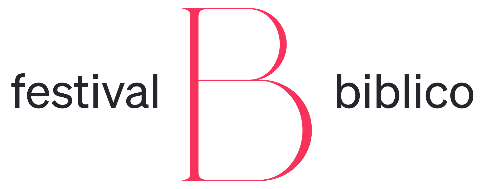 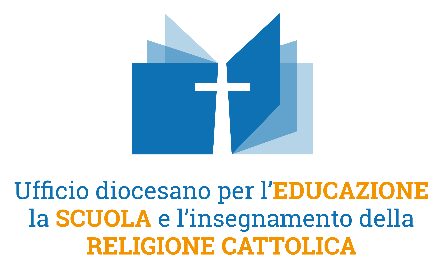 attestato di partecipazioneSi attesta che il sig. - la sig.ra _________________________________________________________________Ha partecipato ai seguenti incontri del Festival Biblico 2023:25/05/2023 Genesi 1-11. I racconti della Genesi e la condizione umana2 crediti area biblico-teologicaFirma del Direttore del festival _______________________________________________________________26/05/2023 Genesi 3: il serpente aveva ragione o torto? Un percorso verso il perfezionamento o verso il tormento?1 crediti area biblico-teologicaFirma del Direttore del festival _______________________________________________________________Tra invenzioni e perversioni. Prime prove di umanità. Una lettura di Genesi cap. 41 credito area biblico-teologicaFirma del Direttore del festival _______________________________________________________________27/05/2023Il senso del tempo: festeggiare la creazione. Considerazioni su Genesi 1 e Genesi 2-31 credito area biblico-teologicaFirma del Direttore del festival _______________________________________________________________Scrutando Genesi cap. 2. Due interrogativi stringenti: chi è Adam? Chi è Ishah?1 credito area biblico-teologicaFirma del Direttore del festival _______________________________________________________________28/05/2023Genesi cap. 11-12: generazioni, lingue confuse e una partenza che cambia la storia. Lech Lecha: la dialettica tra universale e particolare nel percorso di salvezza della Scrittura1 credito area biblico-teologicaFirma del Direttore del festival _______________________________________________________________Viale Rodolfi 14/16 – 36100 VICENZATel.: 0444/226586 – e-mail: irc@diocesi.vicenza.it